云南艺术学院网络招聘报名管理系统用户手册昆明财通科技有限公司二○一八年五月目录1.	基本操作	31.1.	登录系统	31.2.	退出登录	42.	个人主页	52.1.	主页内容	52.1.1.	个人主页	52.1.2.	个人简历	62.1.2.1.	个人基本信息	62.1.2.2.	个人简历	62.1.2.3.	主要家庭成员	72.1.2.4.	个人相关附件	82.1.2.5.	应聘岗位	9基本操作登录系统打开浏览器，在浏览器地址栏处输入： http://www.ynart.edu.cn/点击回车进入云南艺术学院官网，点击“人才招聘”进入人才招聘首页。	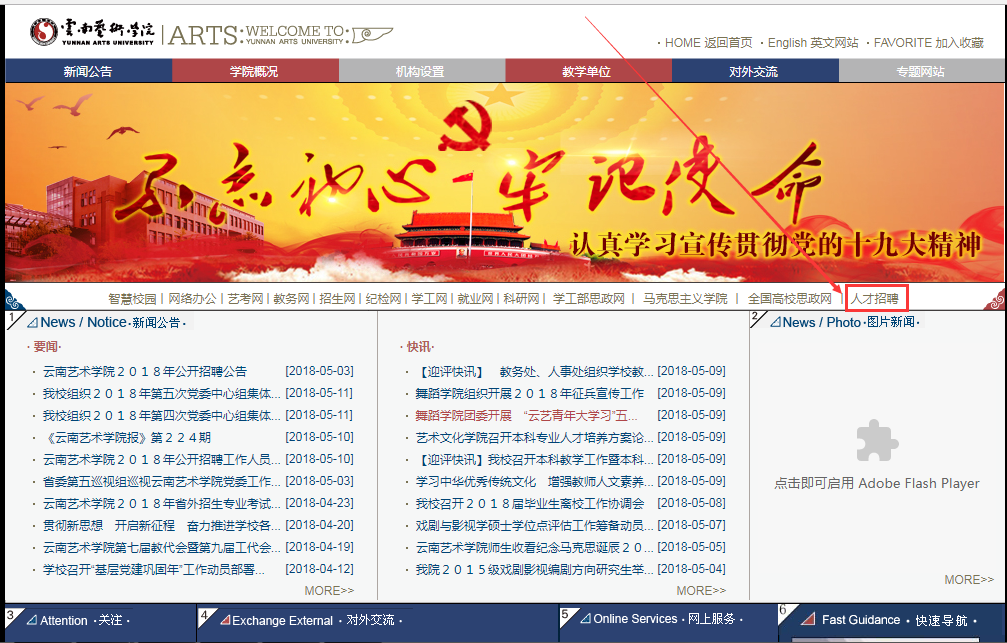 图1.1官网备注：建议使用谷歌或者火狐浏览器，如果使用360浏览器需要设置为极速模式。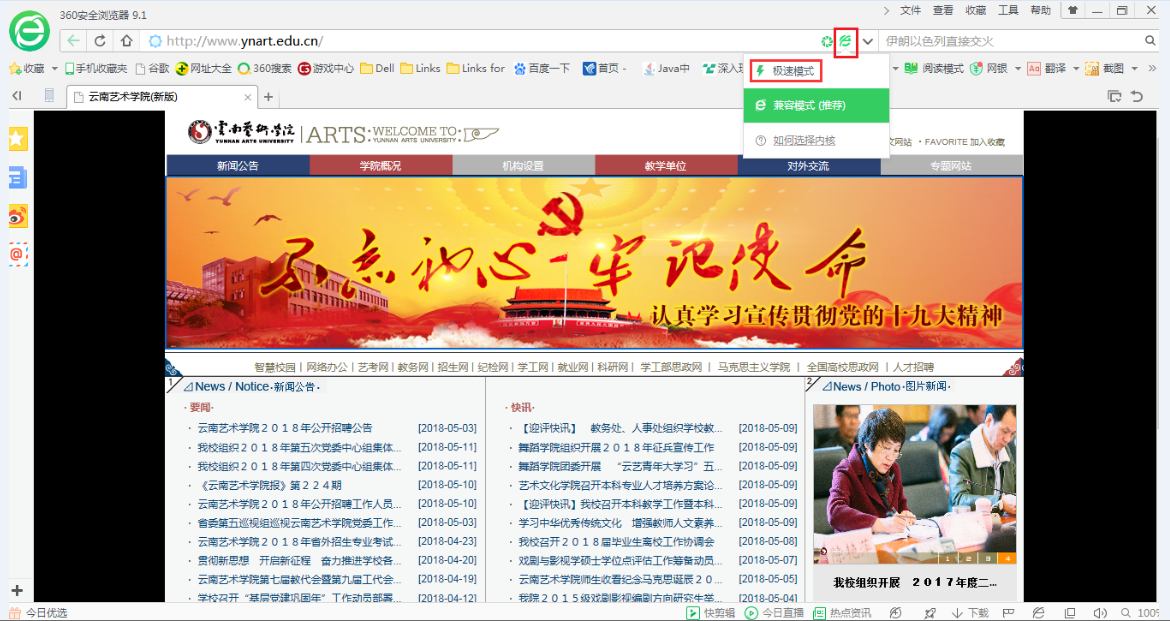 点击“注册”按钮，出现用户注册的输入框。在输入框内填入信息，点击“保存”按钮，保存成功之后，点击“返回登录”按钮。在用户登录框内输入帐号、密码、验证码，点击“登录”按钮，登录成功之后进入个人主页页面。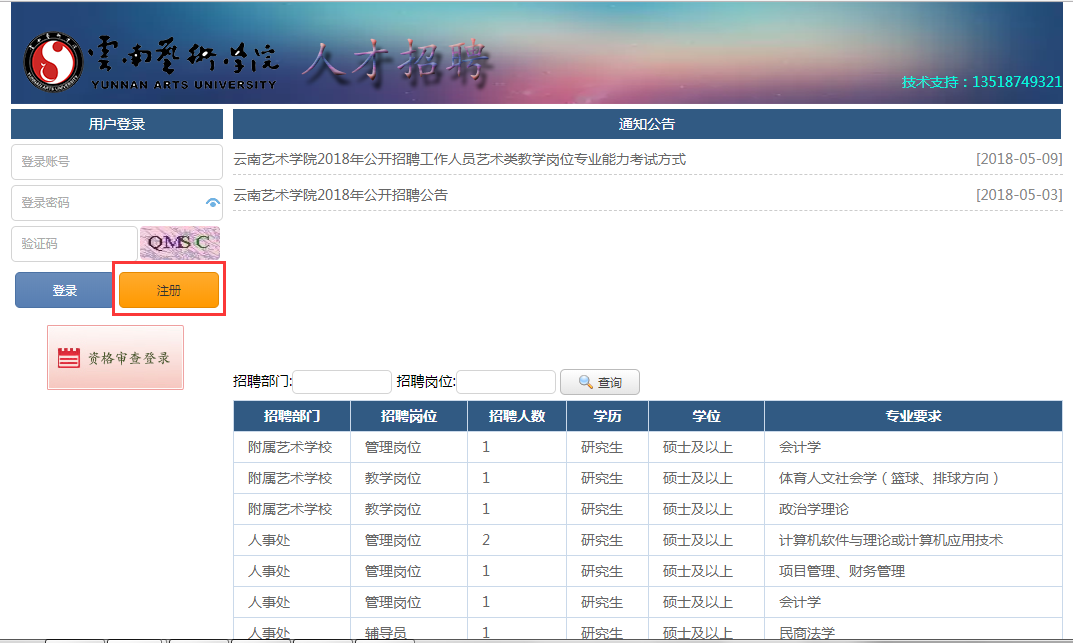 图1.2人才招聘首页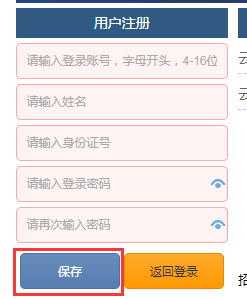 图1.2人才招聘首页-用户注册退出登录点击【退出】，弹出退出提示框之后点击【确定】。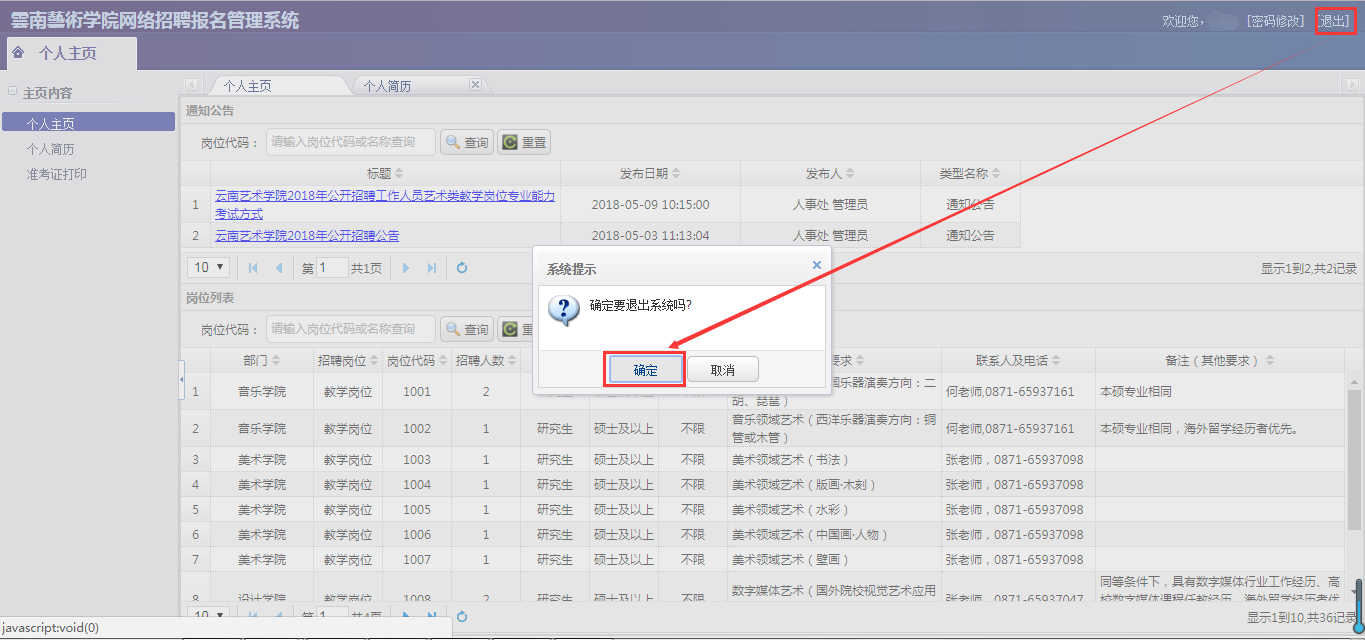 个人主页主页内容个人主页功能：通过个人主页，可以查看通知公告和岗位列表。操作步骤：(1)可在搜索框内输入关键信息点击“查询”按钮进行筛选查询；(2)通知公告明细查询：点击通知公告标题即可进入通知公告展示页面。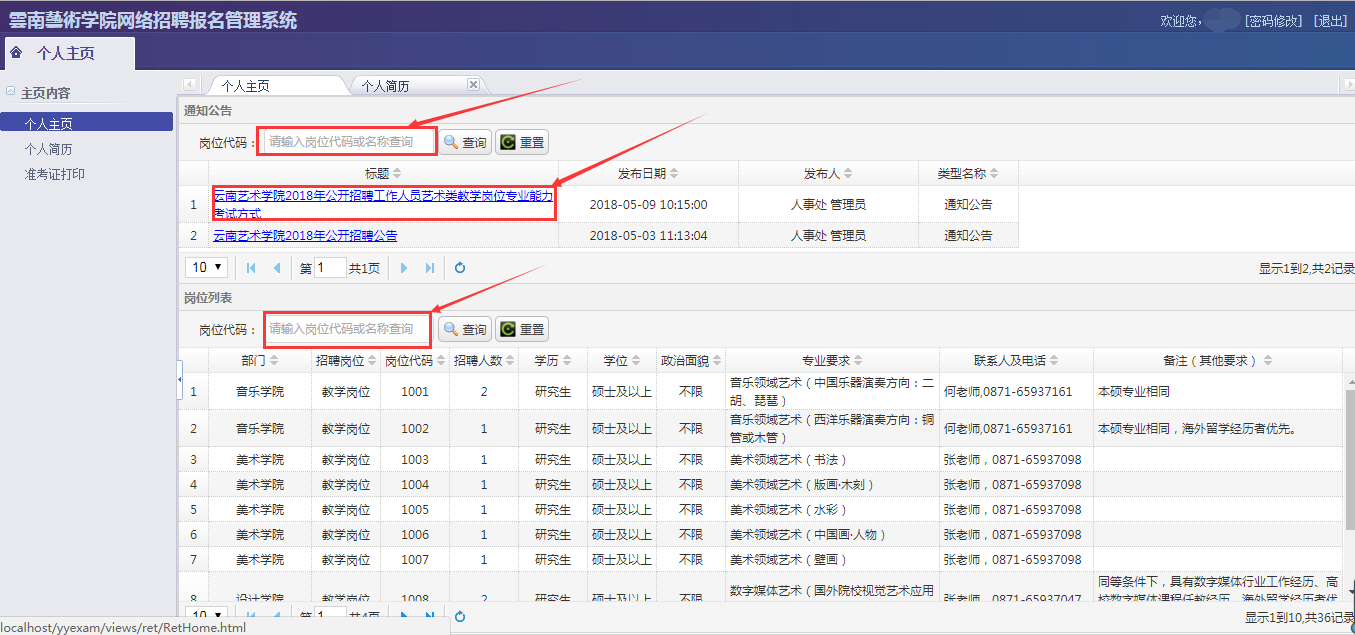 图2.1.1个人主页个人简历该菜单可进行个人基本信息、个人简历、主要家庭成员、个人相关附件、应聘岗位操作。个人基本信息功能：对系统内用户进行个人基本信息完善操作。操作步骤：个人基本信息：(1)点击左侧【个人基本信息】按钮；(2)在右侧编辑界面选择民族、政治面貌、学历、学位，填写原工作单位、现户口所在地、职称、主要特长、联系电话、电子邮箱，上传个人头像（只能上传jpg和png文件，图片大小200KB以内，照片尺寸：120*160px）。填写（选填）本科毕业学校、本科毕业时间、本科所学专业、硕士毕业学校、硕士毕业时间、硕士所学专业、博士毕业学校、博士毕业时间、博士所学专业；(3)点击【保存基本信息】，完成个人基本信息完善。个人基本信息修改：(1) 点击左侧【个人基本信息】按钮；(2)在右边的编辑界面进行基本信息的修改编辑；(4)点击【保存基本信息】完成修改操作。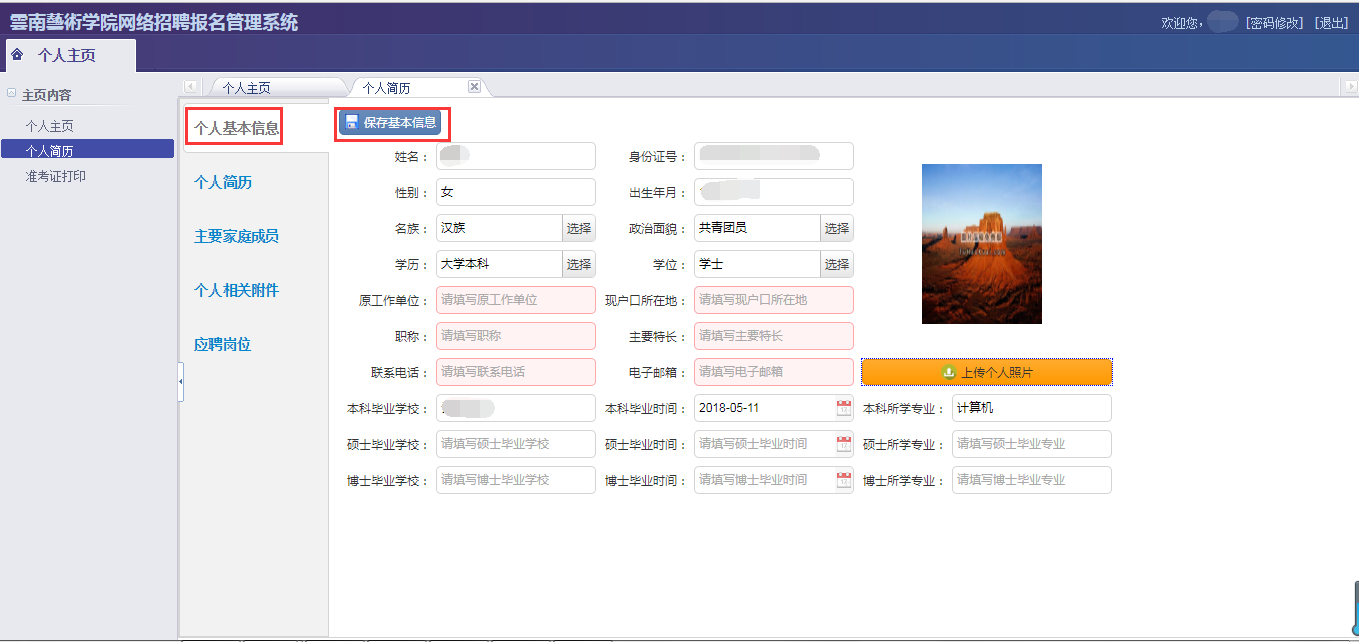 图2.1.2.1个人简历-个人基本信息个人简历功能：对系统内用户进行查询、添加、修改、删除教育经历、学生干部经历、工作经历、科研及获奖情况操作。操作步骤：个人简历新增：(1)点击左侧【个人简历】按钮；(2)在右侧编辑界面点击【添加】选择经历类型、开始日期、结束日期，填写所在学校或单位、担任职务或获奖情况，填写（选填）备注。(3)点击【保存】，完成个人简历添加。个人简历修改：(1) 点击左侧【个人简历】按钮；(2)在右边的编辑界面选中一条记录，直接编辑修改，点击【保存】完成修改操作。个人简历删除：(1) 点击左侧【个人简历】按钮；(2)在右边的编辑界面选中一条记录，点击【删除】完成删除操作。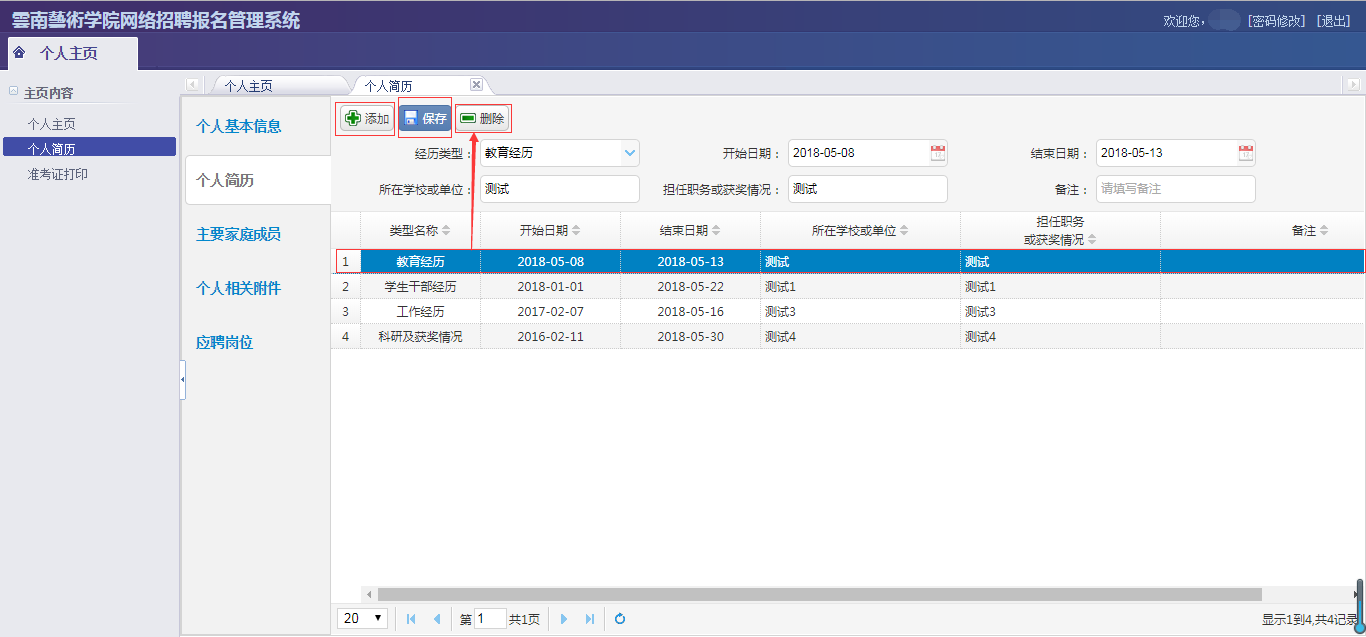 图2.1.2.2个人简历-个人简历主要家庭成员功能：对系统内用户进行查询、添加、修改、删除家庭成员操作。操作步骤：家庭成员新增：(1)点击左侧【家庭成员】按钮；(2)在右侧编辑界面填写姓名、称谓、年龄、现工作单位，选择性别。(3)点击【保存】，完成添加家庭成员操作。家庭成员修改：(1) 点击左侧【家庭成员】按钮；(2)在右边的编辑界面选中一条记录，直接编辑修改，点击【保存】完成修改操作。家庭成员删除：(1) 点击左侧【家庭成员】按钮；(2)在右边的编辑界面选中一条记录，点击【删除】完成删除操作。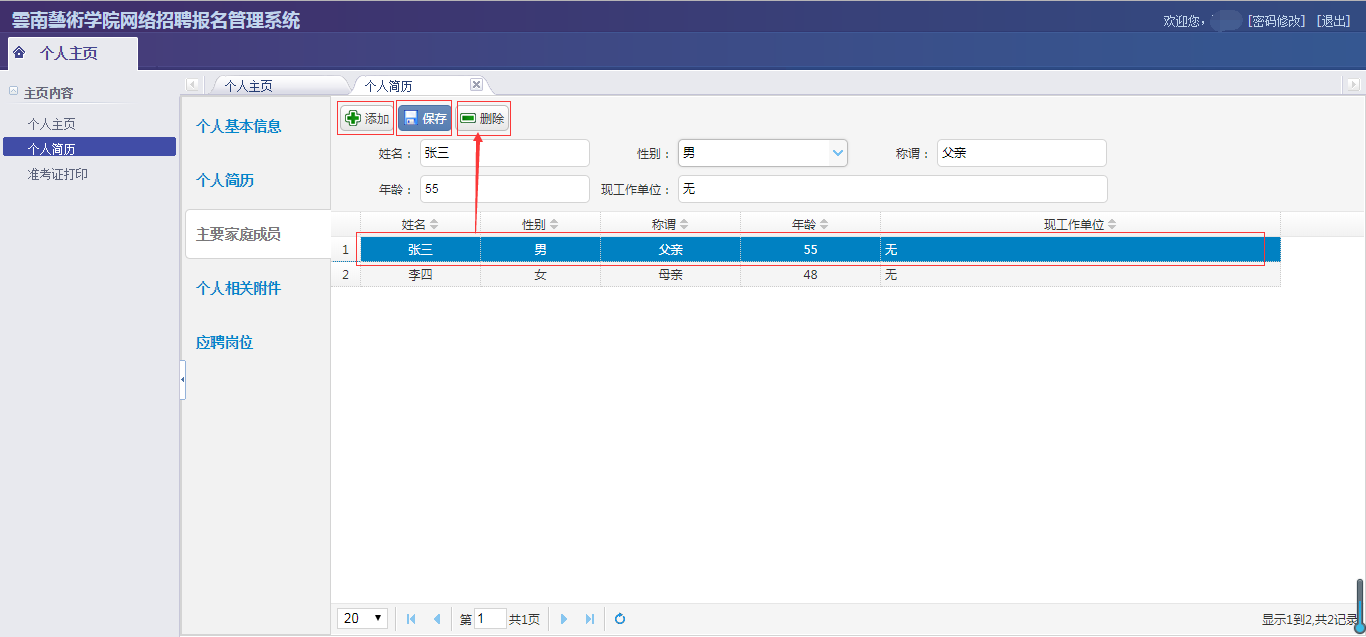 图2.1.2.3个人简历-家庭成员个人相关附件功能：对系统内用户进行相关附件上传，删除、修改操作。操作步骤：个人相关附件：(1)点击左侧【个人相关附件】按钮；(2)在右侧编辑界面点击【上传相关附件】，选择要上传的文件点击【打开】。选择附件类型，填写（选填）备注。（上传的附件如果不是图片文件则需要上传附件扫描件，图片格式：jpg、png,图片大小：3MB以内。附近命名规范：姓名+（英文）下划线+附件名称，比如：张三_身份证.jpg）；(3)点击【保存】，完成个人相关附件上传。附件信息修改：(1) 点击左侧【个人相关附件】按钮；(2) 在右边的编辑界面选中一条记录，直接编辑修改（只可以修改附件类型和备注），点击【保存】完成修改操作。相关附件删除：(1) 点击左侧【个人相关附件】按钮；(2)在右边的编辑界面选中一条记录，点击【删除】完成删除操作。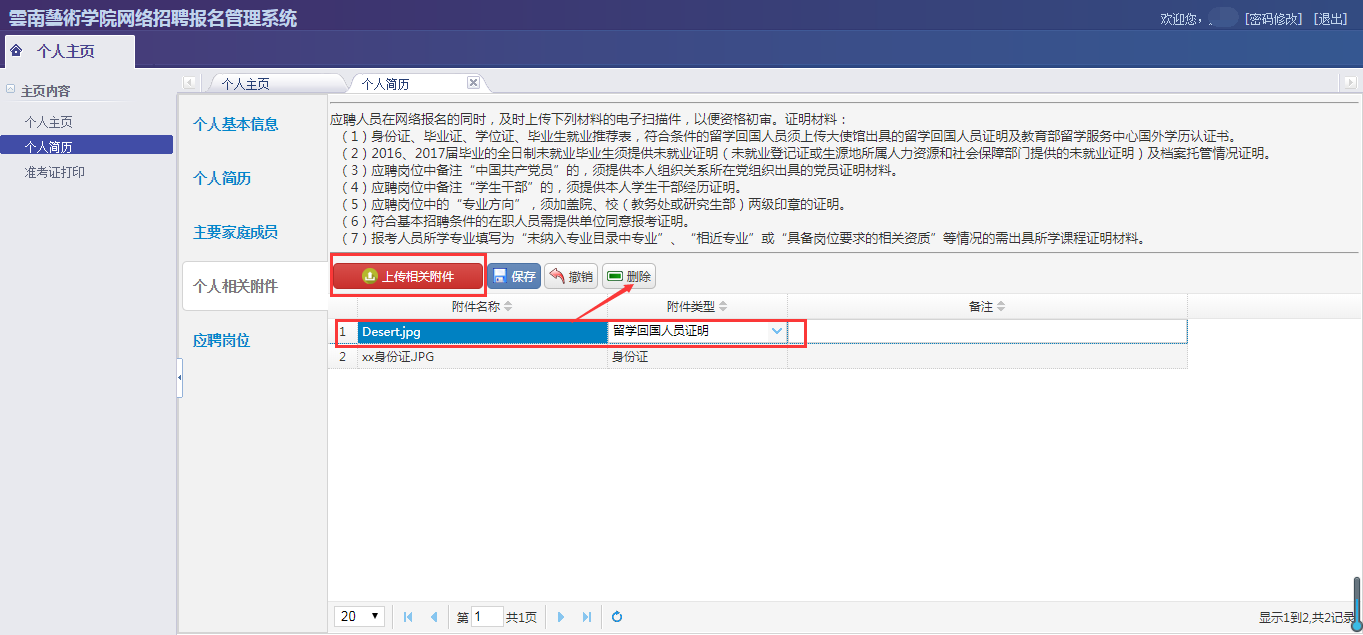 图2.1.2.4个人简历-个人相关附件应聘岗位功能：对系统内用户进行应聘岗位报名操作。操作步骤：个人基本信息：(1)点击左侧【应聘岗位】按钮；(2)在右侧编辑界面选择一条岗位记录(3)点击【报名参加】，完成应聘岗位操作。 注：必须确保以下信息完善才可以报名参加该岗位，并且应聘人员每人限报一个岗位。确保个人基本信息已经完善确保个人照片已经上传确保主要家庭成员已经填写确保个人相关附件已经上传（个人身份证必须上传）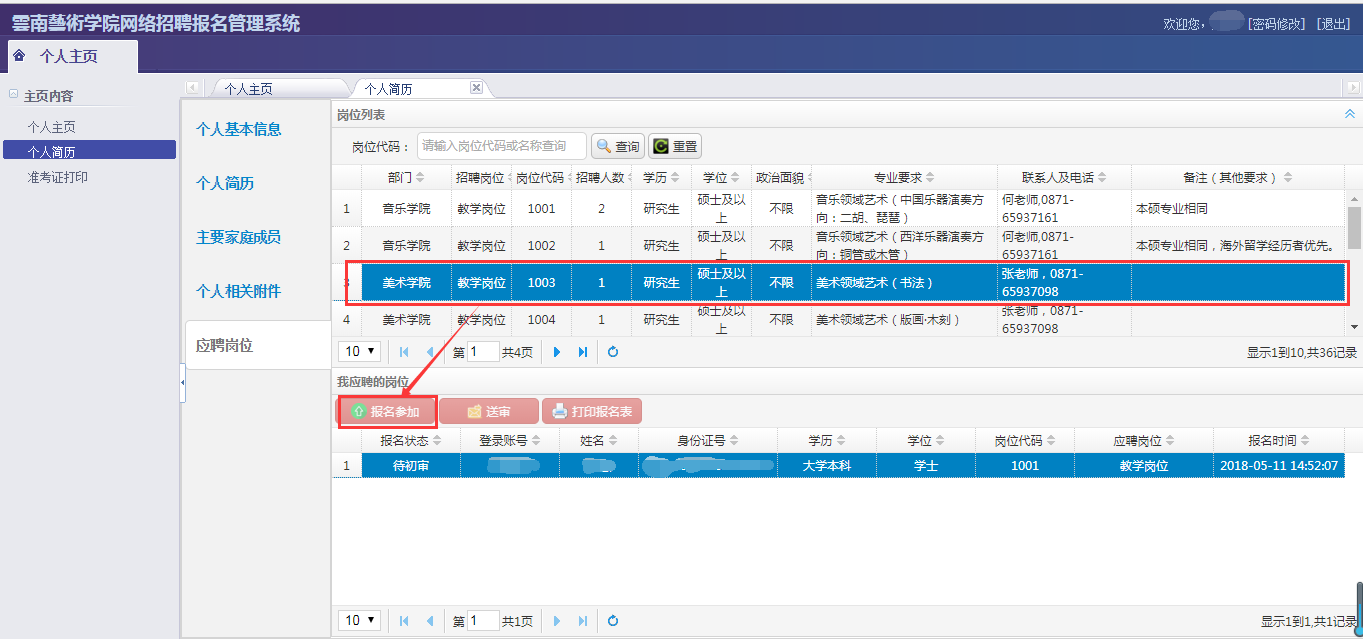 图2.1.2.5个人简历-应聘岗位